                                                      Escola Municipal de Educação Básica Augustinho Marcon                                                      Catanduvas (SC), Julho de 2020.                                                      Diretora: Tatiana M. Tatiana M. Bittencourt Menegat                                                      Assessora Técnica-Pedagógica: Maristela Apª Borella Baraúna                                                                         Assessora Técnica-Administrativa: Margarete Petter Dutra                                                      Professora: Gislaine Guindani                                                      Disciplina: PROSEDI                                                      Turma: 1° ano- VespertinoAULA 01- SEQUÊNCIA DIDÁTICA: A LUDICIDADE NOS CONTOS DE FADAS  06/07/2020 À 10/07/2020JOGO DA MEMÓRIA DA BRANCA DE NEVE E OS SETE ANÕESPINTE OS PERSONAGENS. DEPOIS RECORTE NAS LINHAS E SE DIVERTA COM ESSE JOGO DA MEMÓRIA.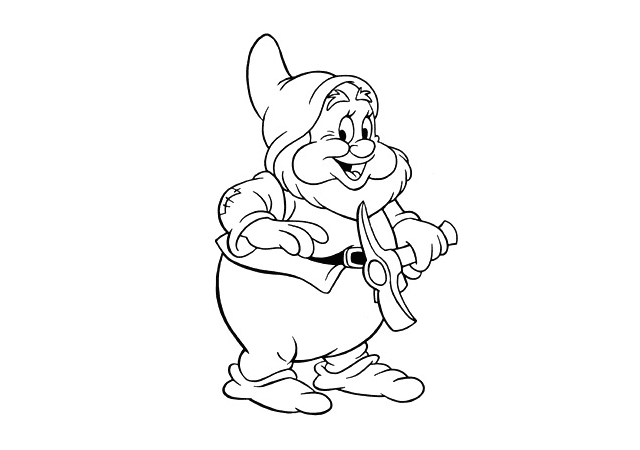 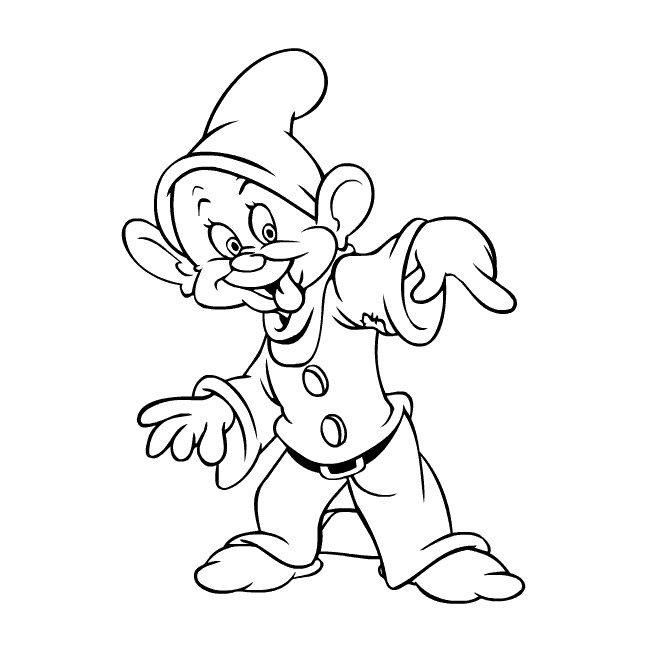 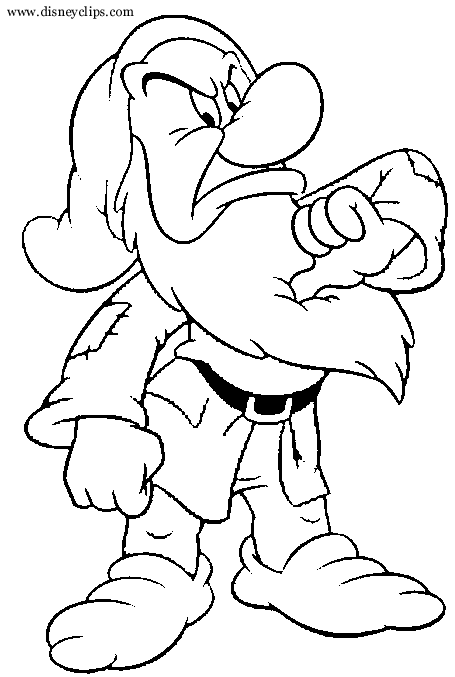 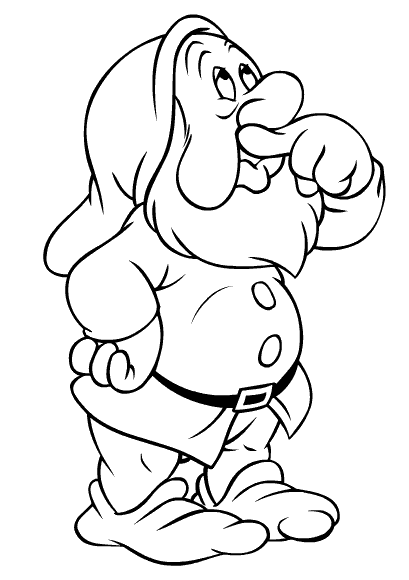 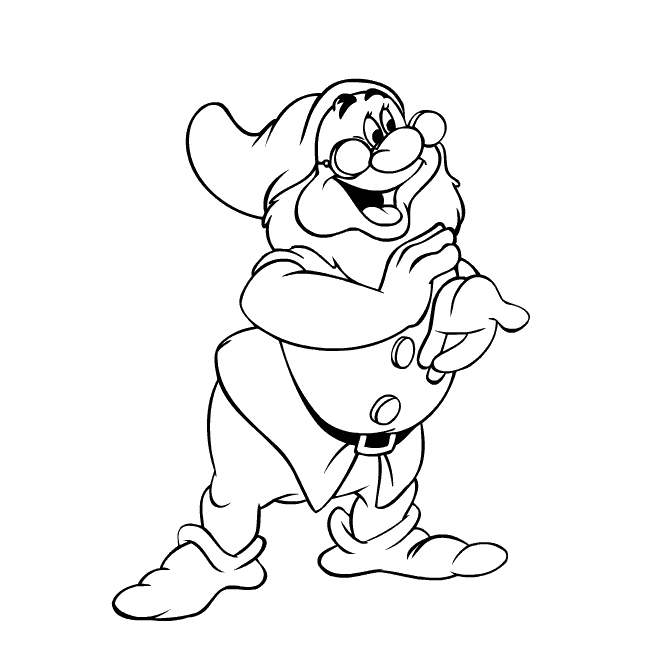 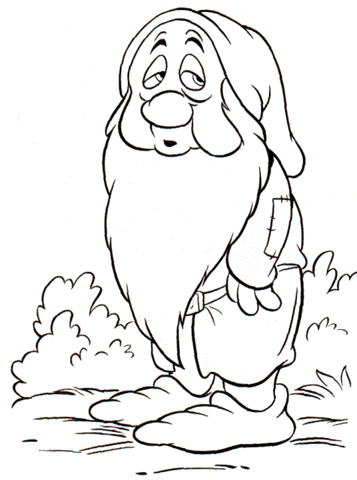 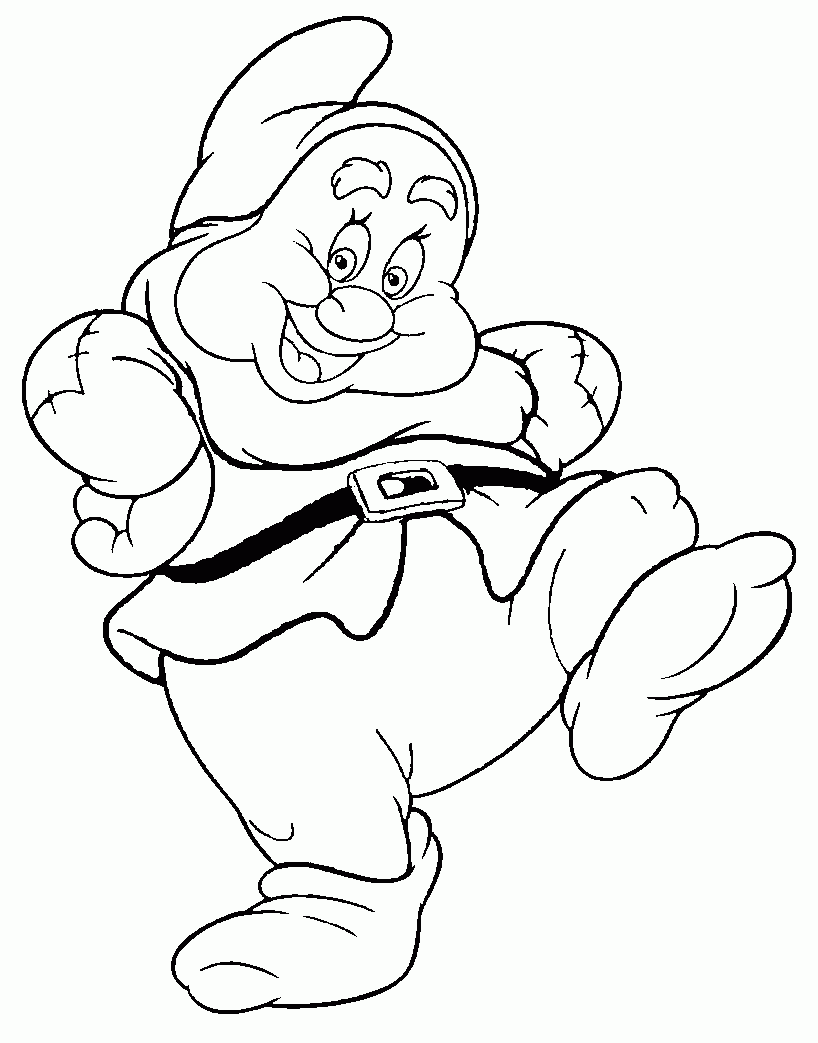 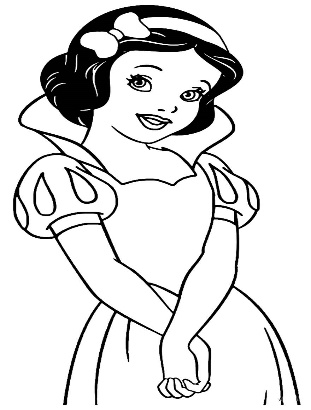 DEPOIS DE BRINCAR VOCÊ PODE ORGANIZAR AS DUPLAS EM ORDEM ALFABÉTICA. SENDO QUE SÃO 7 ANÕES CHAMADOS: MESTRE, SONECA, FELIZ, ATCHIM, DUNGA, ZANGADO E DENGOSO, E UMA BRANCA DE NEVE.  SABIA QUE AS NOSSAS CARTAS PODEM VIRAR PALITOCHES?COM UMA FITA VOCÊ PODE GRUDAR EM UM LÁPIS, OU EM UM PALITO SEM PONTA UMA CARTINHA DE CADA DUPLA, E ASSIM CRIAR UMA HISTÓRIA E BRINCAR COM OS PERSONAGENS.                                                                                        BOA SEMANA!!